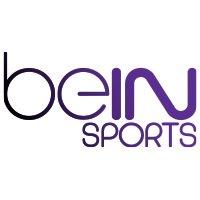 beIN SPORTS’ channels recruit a GRAPHIC VIZRT MANAGER (M/F) Within the On-air Direction, the Graphic VIZRT Manager will be in charge of the following activities:Manage the  proper functioning and the implementation of VIZRT on-air designs on internal or external productions Manage the Data/Touchscreen systemReceive requests for graphic design and establish the completion schedules Process applications in accordance with the graphic standards and aesthetic defined in coordination with the Production team and the Editorial team, ensuring the respect of the schedules Ensure all trainings on VIZRTDaily maintain and archive the images and models used Supervise the collaboration of the graphic designers in different projectsIdentify  external providers likely to come in support of the activity, establish  budgets and  evaluate tenders and supervise the  workFollow-up the trends in graphic design and ensure the technological watch of design systemsMake any recommendations to improve the graphic design of the channels, set the budgets and ensure the implementation of the tools.Manage the team of VIZRT departmentSkills requiredExperience in TV channel is essential Vizrt Environment Adobe suiteKnowledge in Scripting/Coding and excellent Excel knowledgeQualities requiredOrganizationRigor TeamworkVersatilityAbility to manage a significant work load Transversal skills in the audiovisual field and in programming Type of contract : Permanent JobWorkplace : Boulogne-Billancourt, France 